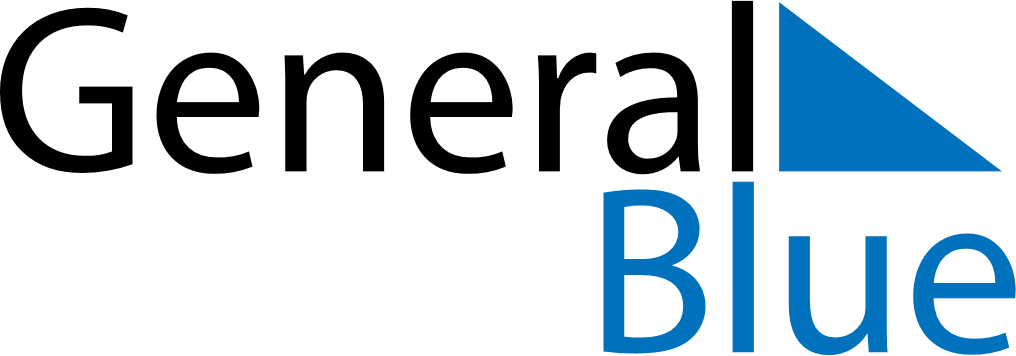 June 2024June 2024June 2024June 2024June 2024June 2024June 2024Kuala Lumpur, Kuala Lumpur, MalaysiaKuala Lumpur, Kuala Lumpur, MalaysiaKuala Lumpur, Kuala Lumpur, MalaysiaKuala Lumpur, Kuala Lumpur, MalaysiaKuala Lumpur, Kuala Lumpur, MalaysiaKuala Lumpur, Kuala Lumpur, MalaysiaKuala Lumpur, Kuala Lumpur, MalaysiaSundayMondayMondayTuesdayWednesdayThursdayFridaySaturday1Sunrise: 7:02 AMSunset: 7:19 PMDaylight: 12 hours and 17 minutes.23345678Sunrise: 7:02 AMSunset: 7:20 PMDaylight: 12 hours and 17 minutes.Sunrise: 7:02 AMSunset: 7:20 PMDaylight: 12 hours and 17 minutes.Sunrise: 7:02 AMSunset: 7:20 PMDaylight: 12 hours and 17 minutes.Sunrise: 7:02 AMSunset: 7:20 PMDaylight: 12 hours and 17 minutes.Sunrise: 7:02 AMSunset: 7:20 PMDaylight: 12 hours and 17 minutes.Sunrise: 7:03 AMSunset: 7:20 PMDaylight: 12 hours and 17 minutes.Sunrise: 7:03 AMSunset: 7:21 PMDaylight: 12 hours and 17 minutes.Sunrise: 7:03 AMSunset: 7:21 PMDaylight: 12 hours and 17 minutes.910101112131415Sunrise: 7:03 AMSunset: 7:21 PMDaylight: 12 hours and 17 minutes.Sunrise: 7:03 AMSunset: 7:21 PMDaylight: 12 hours and 17 minutes.Sunrise: 7:03 AMSunset: 7:21 PMDaylight: 12 hours and 17 minutes.Sunrise: 7:03 AMSunset: 7:21 PMDaylight: 12 hours and 17 minutes.Sunrise: 7:04 AMSunset: 7:22 PMDaylight: 12 hours and 18 minutes.Sunrise: 7:04 AMSunset: 7:22 PMDaylight: 12 hours and 18 minutes.Sunrise: 7:04 AMSunset: 7:22 PMDaylight: 12 hours and 18 minutes.Sunrise: 7:04 AMSunset: 7:22 PMDaylight: 12 hours and 18 minutes.1617171819202122Sunrise: 7:04 AMSunset: 7:23 PMDaylight: 12 hours and 18 minutes.Sunrise: 7:05 AMSunset: 7:23 PMDaylight: 12 hours and 18 minutes.Sunrise: 7:05 AMSunset: 7:23 PMDaylight: 12 hours and 18 minutes.Sunrise: 7:05 AMSunset: 7:23 PMDaylight: 12 hours and 18 minutes.Sunrise: 7:05 AMSunset: 7:23 PMDaylight: 12 hours and 18 minutes.Sunrise: 7:05 AMSunset: 7:23 PMDaylight: 12 hours and 18 minutes.Sunrise: 7:05 AMSunset: 7:24 PMDaylight: 12 hours and 18 minutes.Sunrise: 7:06 AMSunset: 7:24 PMDaylight: 12 hours and 18 minutes.2324242526272829Sunrise: 7:06 AMSunset: 7:24 PMDaylight: 12 hours and 18 minutes.Sunrise: 7:06 AMSunset: 7:24 PMDaylight: 12 hours and 18 minutes.Sunrise: 7:06 AMSunset: 7:24 PMDaylight: 12 hours and 18 minutes.Sunrise: 7:06 AMSunset: 7:25 PMDaylight: 12 hours and 18 minutes.Sunrise: 7:07 AMSunset: 7:25 PMDaylight: 12 hours and 18 minutes.Sunrise: 7:07 AMSunset: 7:25 PMDaylight: 12 hours and 18 minutes.Sunrise: 7:07 AMSunset: 7:25 PMDaylight: 12 hours and 18 minutes.Sunrise: 7:07 AMSunset: 7:25 PMDaylight: 12 hours and 18 minutes.30Sunrise: 7:07 AMSunset: 7:25 PMDaylight: 12 hours and 18 minutes.